Name: __________________________			         	                             		     Date: ___________Spiral Review Quarter 1 Week 8				  Calculator Inactive                                    Period: _________Weekly Warm-Up’s1.  Renee received $35.75 for selling 55 candy bars at a school fundraiser. What is the cost of each candy bar?2. The width of a rectangular park is 32.6 yards. What is the perimeter of the park if the length is 1.5 times larger than the width?3.  Simplify.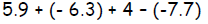 4.  Light Speed’s car has 10 gallons of gas. It takes 6 gallons to get to the bank, where the crime is taking place. How many gallons are left in Light Speed’s car after he gets to the bank?5.  Compare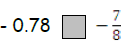 6.  Simplify7.  Evaluate if x = -2 and y = 33(-2x + 5y)  + -2(3x) – (-4y)8.  A satellite makes 4 revolutions of the earth in one day. How many revolutions would it make in 6½ days? 9. Ms. Duffy’s Camry gets 29 miles to the gallon.  Each school week, she drives 220.11 miles.  How many gallons of gas does she use?10. A box of cereal contains 24 ounces of cereal.  If a bowl holds 2 ounces of cereal, how many bowls of cereal are in one box?MondayTuesdayWednesdayThursdayFridayImportant Information